 2017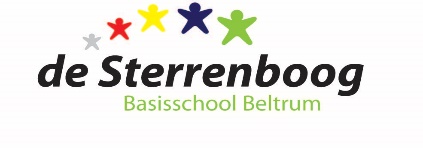 Notulen MR-vergadering d.d.  2017Aanwezig: Ferry Papen, Nicole van Melis, Marie-José Koster Ilona Wolters Afwezig: OpeningFerry Papen opent de vergadering en heet iedereen van harte welkom. Notulen  d.d. 5--201Geen op en/of aanmerkingen op de notulen.InEvaluatie samenvoeging groep 2 en 3Tot nu toe is iedereen tevreden over de samenvoeging van groep 2-3. Wanneer er problemen zijn kan dit besproken worden met de leerkrachten, ib-er of directie.Klimtoestel SchoolpleinDe afgekeurde speeltoestellen  verwijderd. Het zand vervangen.klimtoestelVragen directieFoto van de MR op de site. Volgende  zal er een foto genomen worden.Terugkoppeling PersoneelsvergaderingDe volgende onderwerpen zijn de afgelopen periode (-1-201 t/m -0-2017) besproken in de teamvergadering:Datum volgende vergaderingDatum is 6 m 2017 Tijdstip: 20.00RondvraagSluitingDe vergadering wordt om 2.0 uur gesloten.